Caractéristiques du TERMINAL DE VRAC SECInformations généralesPropriétaire			Exploitant du terminal		Contact				M. NOBRES GUEDES, PDGAdresse				appontement quai céréalier				Port Est – 59140  DUNKERQUECoordonnées géographiques	Mode				Modes desservis 			Route	    Rail     Mer	Heures d’ouverture		(du lundi au …, de 9h à ….)Accessibilité/Situation		DUNKERQUE Grande Synthe				Ligne de Dunkerque à Calais				Poste J – faisceau du QP1Transbordement de marchandises	(type de marchandises….)Bureau de douane disponible				distanceServices/Marchandises spéciales	(système TI pour l’échange de données….)Infrastructure ParameterTerminal (déchargement/manutention)	Longueur de quai et tirant d’eau		Capacité de stockage		Grue mobile (nombre/charge en t)	Gerbeur/Godet			Autre système de chargement	Voies de chemin de fer		1 voie de 300 m de longueur utileEquipements ferroviaires		nonElectrification			nonInfrastructure TI	Développement/ParticularitésPosition stratégique		Situation actuelle et prévisions	Plateforme logistique		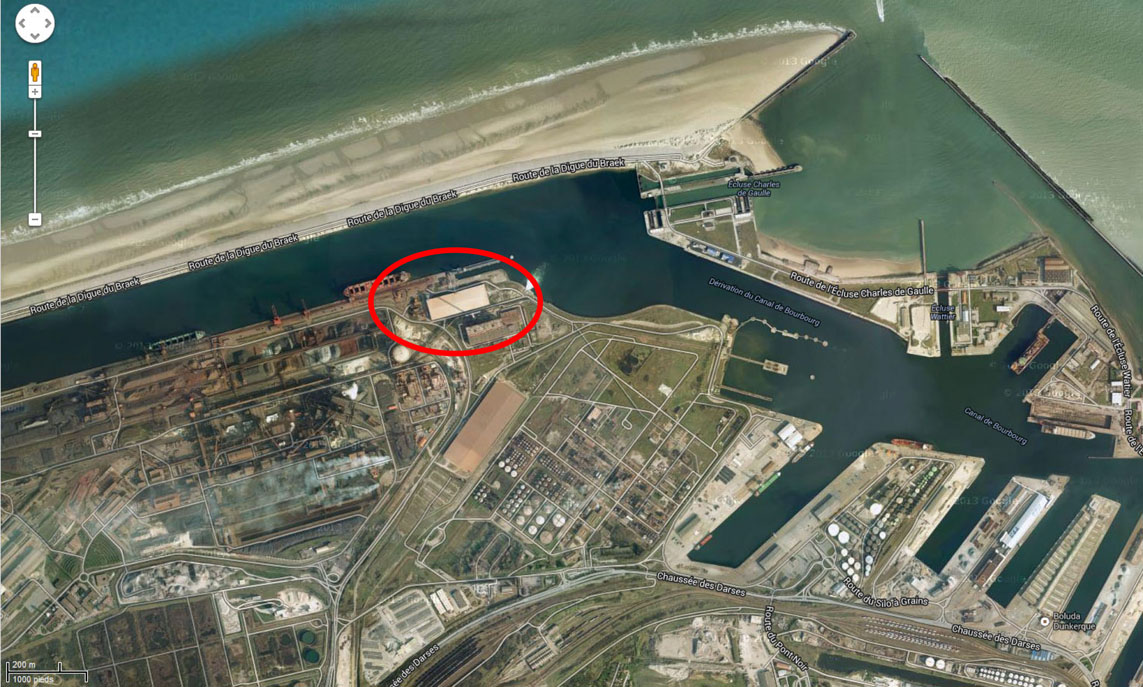 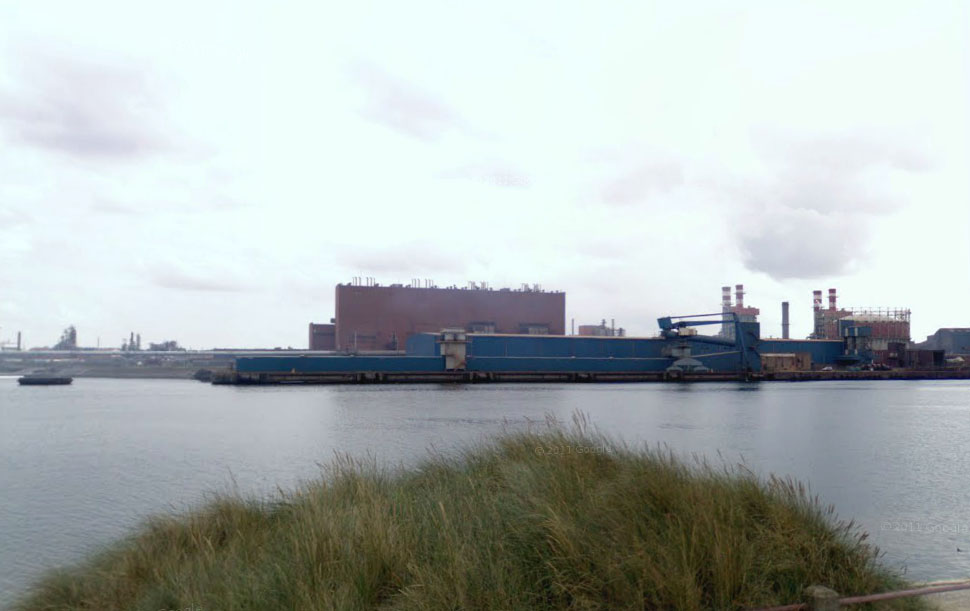 